JAVNI NASTOP DIJAKOV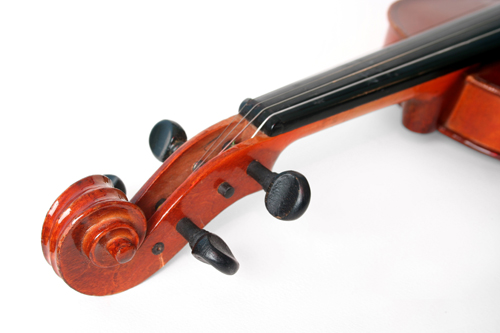 KONSERVATORIJA ZA GLASBO IN BALET MARIBORODDELKA ZA GODALA PETEK, 31. 1. 2020, OB 17.00VELIKA DVORANA KONSERVATORIJA ZA GLASBO IN BALET MARIBOR1. L. M. Škerjanc:	NESODOBNA BAGATELA	BRINA PODGAJSKI KAMPUŠ, violina, 1. l. 			Klavir: Mirjam Strlič 			Mentor: Peter Kuhar2. M. Bruch:	KONCERT, Allegro	SARA KEPE, violina, 2. l. 			Klavir: Mirjam Strlič			Mentor: Peter Kuhar3. M. Bruch:	KOL NIDREI	NEŽA HOMŠAK, violončelo, 1. l. 			Klavir: Barbara Novak			Mentorica: Petra Neuvirt4. H. Beriot:	KONCERT št. 7, 1. stavek	MIHA DENAC, violina, 1. l. 			Klavir: mag. Metka Unuk Tomšič			Mentorica: Vesna Čobal Marta5. H. Wieniawski:	OBERTAS	ANABELLA KRLJIĆ, violina, 1. l. 			Klavir: Simona Fišer			Mentorica: Zorica Todorovič6. N. Paganini:	MOJZES FANTAZIJA,	PETRA KAUČIČ, violina, 2. l. 		VARIACIJE PO STRUNI G	Klavir: Simona Fišer			Mentorica: Zorica Todorovič7. H. Wieniawski:	LEGENDA op. 17	ANASTASIJA ROMANOVA, violina, 3. l. 			Klavir: mag. Metka Unuk Tomšič			Mentorica: Vesna Čobal Marta8. J. S. Bach:	SUITA št. 2, Courante	ŽIVA GRMOVŠEK, viola, 3. l. 			Mentor: Andreja Feguš9. I. Stamitz:	KONCERT ZA VIOLO, Rondo	IZIDORA KRENN, viola, 3. l. 			Klavir: mag. Metka Unuk Tomšič			Mentor: Andrej Feguš10. J. S. Bach:	SUITA št. 3, PRELUDIJ	ANDRAŽ FIŠER, viola, 3. l. 			Mentor: Andrej Feguš11. C. Saint-Saëns:	KONCERT št. 3, 	LAURA PAL, violina, 4. l.		Andantino guasi Allegretto	Klavir: mag. Metka Unuk Tomšič			Mentorica: Vesna Čobal Marta 12. F. Bartholdy-	KONCERT v e-molu, 3. stavek	VID PALČAR, violina, 4. l.     Mendelssohn:		Klavir: mag. Metka Unuk Tomšič			Mentorica: Vesna Čobal Marta13. H. Vieuxtemps:	KONCERT št. 5, Allegro non tropo	ZALA FRANGEŽ, violina, 4. l. 			Klavir: Simona Fišer			Mentorica: Zorica Todorovič14. W. A. Mozart:	KONCERT v D-duru, Allegro	ALDINA CLARISA BAN, violina, 4. l. 			Klavir: Simona Fišer			Mentorica: Zorica Todorovič15. J. S. Bach:	SUITA št. 2, Preludij, Sarabanda	ANŽEL GABRIJELA, viola, 4. l. 			Mentor: Andrej Feguš16. A. Dvorak:	KONCERT ZA VIOLINO,	LAURA CALLIGARIS, violina, 3. l. 			Allegro ma non troppo	Klavir: Rikardo Janjoš, k. g.       L. van Beethoven:	SONATA št. 1, 1. stavek	Mentorica: Vesna Čobal Marta